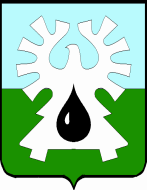 ГОРОДСКОЙ ОКРУГ УРАЙХАНТЫ-МАНСИЙСКОГО АВТОНОМНОГО ОКРУГА - ЮГРЫДУМА ГОРОДА УРАЙРЕШЕНИЕот  20 апреля 2023 года                                        	  	                                № 31О признании утратившими силу отдельных решений Думы города Урай Рассмотрев представленный главой города Урай проект муниципального правового акта «О признании утратившими силу отдельных решений Думы города Урай», на основании пункта 8 статьи 8 Закона Ханты-Мансийского автономного округа - Югры от 18.04.2007 №39-оз «О градостроительной деятельности на территории Ханты-Мансийского автономного округа – Югры», Дума города Урай решила:1. Признать утратившими силу решения Думы города Урай:1) от 24.12.2015 №148 «О местных нормативах градостроительного проектирования»;2) от 26.10.2017 №67 «О внесении изменений в местные нормативы градостроительного проектирования»;3) от 26.11.2020 №96 «О внесении изменения в местные нормативы градостроительного проектирования».2. Настоящее решение вступает в силу 4 мая 2023 года.3. Опубликовать настоящее решение в газете «Знамя» и разместить на официальном сайте органов местного самоуправления города Урай в информационно-телекоммуникационной сети «Интернет».Председатель Думы города Урай                 Председатель Думы города Урай                 Глава города УрайГлава города УрайА.В.ВеличкоТ.Р. Закирзянов«_____»____________  2023  года«_____»____________  2023  года